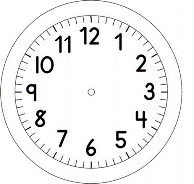 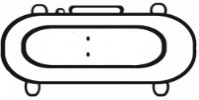 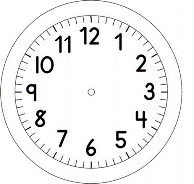 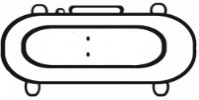 MATEMÁTICAMARIA CLARA GANHOU 17 BOLINHAS E GIOVANNA GANHOU 12 BOLINHAS. ELAS DECIDIRAM JUNTAR SUAS BOLINHAS. QUANTAS BOLINHAS MARIA CLARA E GIOVANNA TÊM JUNTAS?     REPRESENTAÇÃO DO PENSAMENTO                SENTENÇA MATEMÁTICAANA MARIA TEM 19 ANOS E SUA IRMÃ ALICE TEM 07 ANOS. QUANTOS ANOS ANA MARIA É MAIS VELHA QUE SUA IRMÃ ALICE?    REPRESENTAÇÃO DO PENSAMENTO                SENTENÇA MATEMÁTICAMANUELA DEU TODOS OS SEUS ADESIVOS PARA SUAS 3 AMIGAS. CADA AMIGA RECEBEU 2 ADESIVOS. QUANTOS ADESIVOS MANUELA TINHA?    REPRESENTAÇÃO DO PENSAMENTO               SENTENÇA MATEMÁTICAFRANCISCO POSSUI 5 PARES DE TÊNIS. QUANTOS TÊNIS FRANCISCO POSSUI?    REPRESENTAÇÃO DO PENSAMENTO               SENTENÇA MATEMÁTICA